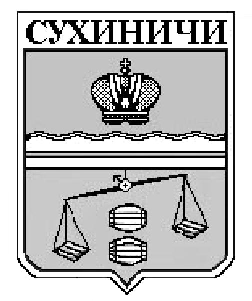 КАЛУЖСКАЯ ОБЛАСТЬСУХИНИЧСКИЙ РАЙОНАДМИНИСТРАЦИЯСЕЛЬСКОГО ПОСЕЛЕНИЯ «СЕЛО ШЛИППОВО»ПОСТАНОВЛЕНИЕОт  28 октября  2016 года                                                                              №  70О признании утратившим силупостановления администрации СП       Руководствуясь Федеральным законом от 06.10.2003 N 131-ФЗ "Об общих принципах организации местного самоуправления в Российской Федерации", Уставом сельского поселения «Село Шлиппово», администрация сельского поселения «Село Шлиппово», ПОСТАНОВЛЯЕТ:       1. Постановление администрации сельского поселение «Село Шлиппово» от 04.05.2011г № 30а  «Об утверждении Положения о проверке достоверности и полноты сведений, представляемых гражданами, претендующими на замещение должностей муниципальной службы, и соблюдения муниципальными служащими требований к служебному поведению», считать утратившим силу.       2.Настоящее Постановление вступает в силу после его официального обнародования.        3. Контроль за исполнением настоящего постановления возложить на администрацию сельского поселения «Село Шлиппово».Глава администрации сельского поселения«Село Шлиппово»                                                                 А.И.Макаркин